ПОЛОЖЕНИЕОБ ОБЩЕМ СОБРАНИИ РАБОТНИКОВ МУНИЦИПАЛЬНОГО БЮДЖЕТНОГО ДОШКОЛЬНОГО ОБРАЗОВАТЕЛЬНОГО УЧРЕЖДЕНИЯ Г. Хабаровска «ДЕТСКИЙ САД КОБИНИРОВАННОГО ВИДА № 209»Общие положения Настоящее положение разработано для МБДОУ Г. Хабаровск «Детский сад комбинированного вида № 209» (далее ДОУ) в соответствии с законом РФ «Об образовании», Уставом Учреждения. Общее собрание является высшим коллегиальным органом управления  ДОУ, действует бессрочно и включает в себя работников ДОУ на дату проведения общего собрания, работающих на условиях полного рабочего дня по основному месту работы в ДОУ.Общее собрание Учреждения осуществляет руководство ДОУ  Общее собрание представляет полномочия трудового коллектива.Общее собрание возглавляется председателем Общего собрания.Решения общего собрания учреждения, принятые в пределах его полномочий и в соответствии с законодательством, обязательных для исполнения администрацией, всеми членами коллектива.Изменения и дополнения настоящего положения вносятся Общим собранием и принимаются на его заседании.  Срок данного положения не ограничен. Положение действует до принятия нового.Положение об Общем собрании работников ДОУ утверждается решением общего собранияОсновные задачи общего собрания.Общее собрание содействует осуществлению управленческих начал. Развитию – инициативы трудового коллектива.Общее собрание реализует право на самостоятельность Учреждения в решении вопросов, способствующих оптимальной организации образовательного процесса и финансово-хозяйственной деятельности.Общее собрание содействует  расширению коллегиальных, димакратических форм управления  и воплощение в жизнь государственно-общественных принципов. Функции общего собранияОбщее собрание:- обсуждает и утверждает проект коллективного договора, правил внутреннего трудового распорядка, графики работы, графики отпусков работников ДОУ;- рассматривает, обсуждает  и рекомендует к утверждению программу развития ДОУ;      -вносит изменения и дополнения в Устав ДОУ, другие локальные акты;      - обсуждает вопросы состояния трудовой дисциплины в ДОУ и мероприятия по её укреплению, рассматривает факты нарушения трудовой дисциплины работниками ДОУ;- рассматривает вопросы охраны и безопасности условий труда работников, охраны жизни и здоровья воспитанников ДОУ;- вносит предложения ДОУ по улучшению финансово-хозяйственной деятельности;- определяет порядок и условия предоставления социальных гарантий и льгот в пределах компетенции ДОУ;- вносит предложения в договор о взаимоотношениях между Учредителем и ДОУ;- заслушивает отчеты заведующего ДОУ о расходовании бюджетных и внебюджетных средств;- заслушивает отчеты о работе заведующего, заместителя заведующего по АХЧ, заместителя заведующего по ВМР	, председателя Совета педагогов и других работников, вносит на рассмотрение администрации предложения по совершенствованию её работы;- знакомится с итоговыми документами по проверке государственными и муниципальными органами деятельности ДОУ и заслушивает администрацию о выполнении мероприятий по устранению недостатков в работе;- при необходимости рассматривает и обсуждает вопросы работы с родителями (законными представителями) воспитанников, решения Родительского комитета и Родительского собрания ДОУ;- в рамках действующего законодательства принимает необходимые меры, ограждающие педагогических и других работников, администрацию от необоснованного вмешательства в их профессиональную деятельность, ограничения самостоятельности ДОУ, его самоуправляемости. Защищает интересы администрации и работников ДОУ. Выходит с предложениями по этим вопросам в общественные организации, государственные и муниципальные органы управления образованием, органы прокуратуры, общественные объединения и другие органы.4. Права Общего собрания4.1. Общее собрание имеет право:- участвовать в управлении ДОУ;- выходить с предложениями и заявлениями на Учредителя, в органы муниципальной и государственной власти, в общественные организации.4.2. Каждый член Общего собрания имеет право:- потребовать обсуждения Общим собранием любого вопроса, касающегося деятельности ДОУ, если его предложение поддержит не менее одной трети членов собрания;- при несогласии с решением Общего собрания высказать свое мотивированное мнение, которое должно быть занесено в протокол.5. Организация управления Общим собранием5.1. В состав Общего собрания входят все работники ДОУ.5.2. На заседание Общего собрания могут быть приглашены представители Учредителя, общественных организаций, органов муниципального и государственного управления. Лица, приглашенные на собрание, пользуются правом совещательного голоса, могут вносить предложения и заявления, участвовать в обсуждении вопросов, находящихся в их компетенции.5.3. Для ведения Общего собрания из его состава открытым голосованием избирается секретарь сроком на один календарный год, который выбирает свои обязанности на общественных началах.5.4. Председатель Общего собрания:- организует деятельность Общего собрания;- информирует членов трудового коллектива о предстоящем заседании; - организует подготовку и проведение заседания;- определяет повестку дня;-контролирует выполнение решений.5.5. Общее собрание собирается один раз в год.5.6. Общее собрание считается правомочным, если на нем присутствует не менее 50% членов трудового коллектива ДОУ.5.7. Решение Общего собрания принимается открытым голосованием.5.8. Решение Общего собрания считается принятым, если за него проголосовало не менее 51% присутствующих.5.9. Решение Общего собрания обязательно к исполнению для всех членов трудового коллектива Учреждения.6. Взаимосвязь с другими органами самоуправления6.1. Общее собрание организует взаимодействие с. другими органами самоуправления ДОУ - Общим собранием, Попечительским собранием через участие представителей трудового коллектива в заседаниях Педагогического совета:- представление на ознакомление педагогического совета ДОУ материалов, разработанных на заседании Общего собрания;- внесение предложений и дополнений по вопросам, рассматриваемым на заседаниях Педагогического совета, Попечительского совета. 7. Ответственность Общего собрания7.1. Общее собрание несет ответственность:- за выполнение, выполнение не в полном объеме или невыполнение закрепленных за ним задач и функций;- соответствие принимаемых решений законодательству РФ, нормативно-правовым актам.8. Делопроизводство Общего собрания8.1. Заседания Общего собрания оформляются протоколом.8.2. В книге протоколов фиксируются:- дата проведения заседания;- количественное присутствие (отсутствие) членов трудового коллектива;- приглашенные (ФИО, должность);- повестка дня;- ход обсуждения вопросов;- предложения, рекомендации и замечания членов Совета педагогов и приглашенныхлиц;- решение.8.3. Протоколы подписываются председателем и секретарем Общего собрания.8.4. Нумерация протоколов ведется от начала учебного года.8.5. Книга протоколов Общего собрания нумеруется постранично, прошнуровывается, скрепляется подписью заведующего и печатью ДОУ.8.6. Книга протоколов Общего собрания хранится в делах ДОУ.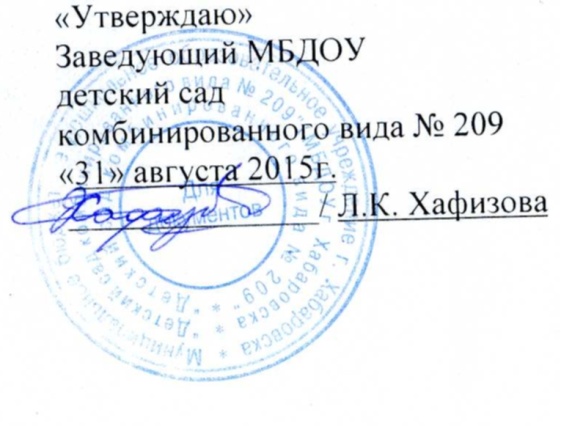 